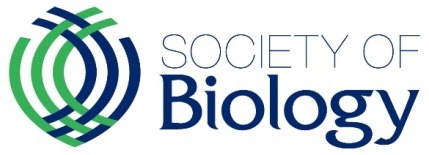 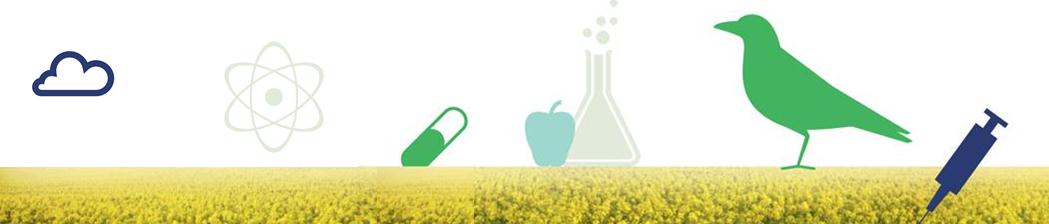 Registration for your student society is FREE and easy and offers the following benefits:Free student membership for the PresidentReduced membership rates for membersFree resources & merchandiseE-alerts - news about the Society and relevant opportunitiesNetworking - interaction with our members, local branches, and other student societies Help and advice on running the SocietyRegistration for Student BioSocs  	BioSoc DetailsBioSoc DetailsBioSoc DetailsBioSoc DetailsName of Institution: Name of Institution: Name of Institution: Name of Institution: Name of BioSoc: Name of BioSoc: Name of BioSoc: Name of BioSoc:   I have included proof that my BioSoc is registered at my institution (e.g email/letter from lecturer, department, Student Union)  I have included proof that my BioSoc is registered at my institution (e.g email/letter from lecturer, department, Student Union)  I have included proof that my BioSoc is registered at my institution (e.g email/letter from lecturer, department, Student Union)  I have included proof that my BioSoc is registered at my institution (e.g email/letter from lecturer, department, Student Union)Address (e.g. Student’s Union/ Department): Address (e.g. Student’s Union/ Department): Address (e.g. Student’s Union/ Department): Address (e.g. Student’s Union/ Department): Nominated contact person  1Nominated contact person  1Nominated contact person  1Nominated contact person  1Title   Forename  Forename  Surname  Position in BioSoc:   Position in BioSoc:   Position in BioSoc:   Position in BioSoc:   Email   Email   Telephone number   Telephone number   Nominated contact person  2Nominated contact person  2Nominated contact person  2Nominated contact person  2Title  Forename  Forename  Surname   Position in BioSoc:   Position in BioSoc:   Position in BioSoc:   Position in BioSoc:   Email   Email   Telephone number   Telephone number   Return your formReturn your formReturn your formReturn your formmembership@rsb.org.uk membership@rsb.org.uk membership@rsb.org.uk membership@rsb.org.uk Membership, Royal Society of Biology, 1 Naoroji Street, London WC1X 0GBMembership, Royal Society of Biology, 1 Naoroji Street, London WC1X 0GBMembership, Royal Society of Biology, 1 Naoroji Street, London WC1X 0GBMembership, Royal Society of Biology, 1 Naoroji Street, London WC1X 0GB